	В постановление администрации Ибресинского района Чувашской Республики от  22.08.2019 года № 511 «О районном конкурсе профессионального мастерства «Лучшие молодые специалисты года» внести следующие изменения:	1. Слова в абзаце 2 пункта 1  «с 26 августа по 26 сентября 2019 года» изменить  на «с 26 сентября по 15 октября 2019 года».Глава администрации Ибресинского района                                                                         С.В. ГорбуновИсп. Гаврилова Наталия Валерьевна,тел 8-835-38-2-17-06ЧĂВАШ РЕСПУБЛИКИ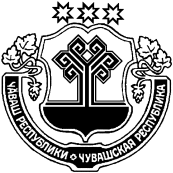 ЧУВАШСКАЯ РЕСПУБЛИКАЙĚПРЕÇ РАЙОН АДМИНИСТРАЦИЙĚ ЙЫШĂНУ30.09.2019                    589 №Йěпреç поселокě АДМИНИСТРАЦИЯИБРЕСИНСКОГО РАЙОНА ПОСТАНОВЛЕНИЕ30.09.2019                    № 589поселок ИбресиО внесении изменений в постановление администрации Ибресинского района от 22.08.2019 года №511 «О районном конкурсе профессионального мастерства «Лучшие молодые специалисты года»